VSTUPNÍ ČÁSTNázev moduluAnalogové měřicí přístroje Kód modulu26-m-3/AG12Typ vzděláváníOdborné vzděláváníTyp modulu(odborný) teoreticko–praktickýVyužitelnost vzdělávacího moduluKategorie dosaženého vzděláníH (EQF úroveň 3)L0 (EQF úroveň 4)Skupiny oborů26 - Elektrotechnika, telekomunikační a výpočetní technikaKomplexní úlohaMěření na analogových měřicích přístrojíchObory vzdělání - poznámky26-51-H/01 Elektrikář26-51-H/02 Elektrikář – silnoproud26-41-L/01 Mechanik elektrotechnikDélka modulu (počet hodin)36Poznámka k délce moduluPlatnost modulu od30. 04. 2020Platnost modulu doVstupní předpokladyÚspěšné absolvování Elektrotechnického základu (obory L) nebo Elektrotechniky (obory H).JÁDRO MODULUCharakteristika moduluCílem modulu je osvojení znalostí a dovedností žáků v oblastech: základní typy měřicích přístrojů a vlastnosti měřicích přístrojů, a to části analogového měřicího přístroje, značky na číselníku, určení konstanty a citlivosti měřicího přístroje, praktické použití měřicích přístrojů, zapojení přístrojů pro měření proudu, napětí a výkonu, určení chyb, vyhodnocení výsledků měření a volba vhodného typu přístroje.Očekávané výsledky učeníŽák:rozezná základní typy měřicích přístrojůpopíše vlastnosti měřicích přístrojůzapojí měřicí přístrojevyhodnotí chyby měřenízkontroluje přesnost měřicího přístrojevolí vhodný typ přístrojeObsah vzdělávání (rozpis učiva)Obsahové okruhy:elektromechanické měřicí přístroje
	základní části měřicích přístrojůznačky na číselníkuměřicí rozsahpřetížitelnost měřicích přístrojůměření elektrických veličin
	konstantacitlivostvlastní spotřebavnitřní odporchyby měření
	třída přesnostiabsolutní chybarelativní chybachyba nepřímých měřenítypy analogových měřicích přístrojů
	název a značkavýhodynevýhodypoužitízpracování naměřených hodnot
	měření proudu, napětí, výkonuověřování měřicího přístrojeUčební činnosti žáků a strategie výukyfrontální vyučování – výklad a názorná ukázkapraktická laboratorní měřenísamostatná práce – vypracování protokolu, zhodnocení měření, vypracování přehleduodborný výklad s praktickým předvedenímrozbory schématpráce s výkresovou dokumentacíinstruktážZařazení do učebního plánu, ročníkVýuka probíhá ve vyučovacích předmětech Elektrická měření a Odborný výcvik. Doporučuje se vyučovat ve druhém nebo třetím ročníku (obory L) nebo ve druhém ročníku (obory H).VÝSTUPNÍ ČÁSTZpůsob ověřování dosažených výsledkůPísemné zkoušení – teoretické testy (po ukončení obsahového okruhu) a závěrečný test (po ukončení modulu):číselník a stupnicevýpočty – konstanta, citlivost, vlastní spotřebavýpočty chybpřehled měřicích přístrojůZávěrečný test je průřezový, je složen z otázek předchozích testů.Praktická měření:měření bateriíměření vnitřního odporu ampérmetruověřování měřicích přístrojůSamostatná práce:Přehled metod měřicích přístrojů. Žák vytvoří přehled měřicích přístrojů. Vytvoří tabulku s pěti sloupci (A4 na šířku) – název, značka, výhody, nevýhody a použití měřicího přístrojePřehled metod měření odporu. Žák vytvoří přehled metod. Vytvoří tabulku se dvěma sloupci (A4 na výšku) – jeden sloupec bude pro měření malých odporů, druhý pro měření velkých odporů.Pod názvem metody bude ve správném sloupci zapojení a vzorec pro výpočet (případně postup, který vede ke zjištění hodnoty odporu). Pokud metoda není, zůstane prostor prázdný).Kritéria hodnocenížák provede praktická měření a vyhodnotí výsledky (protokol z měření)žák vypracuje přehled měřicích přístrojů (název, značka, výhody, nevýhody, použití)žák vyřeší testové úlohy v teoretických testechŽák uspěl, pokud splnil všechny tři dílčí části zkoušky. Celkové hodnocení vzdělávacího modulu je složeno z hodnocení dílčích částí, a to v poměru 1:1:2 (protokol: přehled přístrojů: test).Z jednotlivých částí zkoušky musí být žák hodnocen nejhůře – dostatečný.Prospěl na výborný:Žák provede praktická měření a vyhodnotí správně výsledky. Vypracuje včas a bez chyb přehled měřicích přístrojů.Získá minimálně 90 % správných odpovědí v závěrečném teoretickém testu.Prospěl na chvalitebný:Žák provede praktická měření a vyhodnotí výsledky s drobnými chybami, které po upozornění odstraní. Vypracuje včas a bez chyb přehled měřicích přístrojů.Získá minimálně 75 % správných odpovědí v závěrečném teoretickém testu.Prospěl na dobrý:Žák provede praktická měření. Výsledky vyhodnotí s chybami, které po upozornění odstraní. Vypracuje přehled měřicích přístrojů.Získá minimálně 65 % správných odpovědí v závěrečném teoretickém testu.Prospěl na dostatečný:Žák provede praktická měření a vyhodnotí výsledky s pomocí. Vypracuje přehled měřicích přístrojů, chyby po upozornění odstraní, případně doplní chybějící údaje.Získá minimálně 50 % správných odpovědí v závěrečném teoretickém testu.Neprospěl:Získá méně než 50 % správných odpovědí v teoretickém testu.Nesplní měření praktické úlohy, neodevzdá protokol s vyhodnocením měření, nezpracuje přehled.Doporučená literaturaElektrotechnická měření, BEN – technická literatura Praha, 2002TKOTZ, K. a kol.: Příručka pro elektrotechnika, Europa-Sobotáles cz. s.r.o., Praha, 2006BASTIAN, P. a kol.: Praktická elektrotechnika, Europa-Sobotáles cz. s.r.o., Praha, 2004HÄBERLE, G. a kol.: Elektrotechnické tabulky pro školu i praxi, Europa-Sobotáles cz. s.r.o., Praha, 2006PoznámkyObsahové upřesněníOV RVP - Odborné vzdělávání ve vztahu k RVPMateriál vznikl v rámci projektu Modernizace odborného vzdělávání (MOV), který byl spolufinancován z Evropských strukturálních a investičních fondů a jehož realizaci zajišťoval Národní pedagogický institut České republiky. Autorem materiálu a všech jeho částí, není-li uvedeno jinak, je Lenka Demjanová. Creative Commons CC BY SA 4.0 – Uveďte původ – Zachovejte licenci 4.0 Mezinárodní.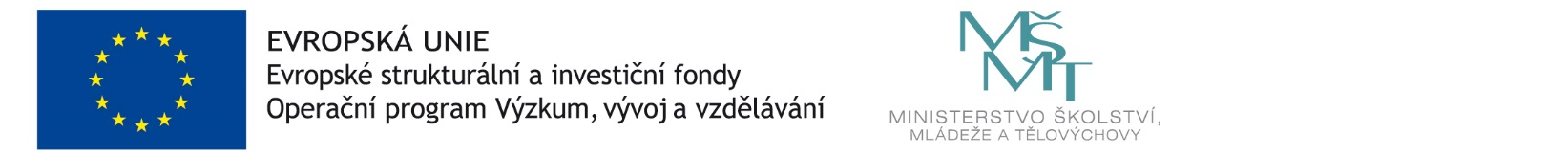 